Приложение 2-.. / --   ---   --    -..  ---  -.-  ..-  --  .  -.  -  -.-- / …..   -.-   .-..   .-   …   …   / ..-   .-.   ---   -.-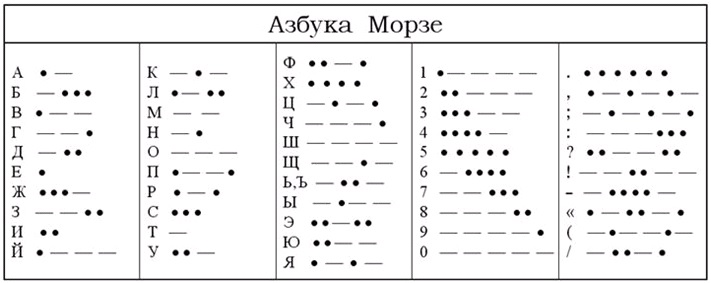 Ответ: Д / Мои документы / 5 класс / урок.Видеофрагмент «Человек и Земля» https://www.youtube.com/watch?v=zJj7fVD1VtE